ДОВЕРЕННОСТЬЯ, __________________________________________________________________________ФИО доверителянастоящей доверенностью уполномочиваю ________________________________________                                                                                               ФИО доверенного лица_________________________________________, паспорт _____________________, выданный __________________________________________________________________ «___»______________ г., получить в ГАУ ДПО ЧИРОиПК удостоверение о повышении квалификации по ДПП (пк) «_______________________________________ _____________________________________________________________________________», сроки обучения с «__» ____________ 20__ г. по «__»____________ 20__ г., для чего предоставляю право расписаться за меня и совершать все действия, связанные с выполнением данного поручения.Настоящая доверенность (ФИО доверителя, например, Афанасьева Афанасия Афанасьевича), (должность доверителя и место работы, например, учителя МБОУ СОШ № 1 г. Анадыря), удостоверяется по месту работы в соответствии с ч.2 ст.53 Гражданского процессуального кодекса РФ. 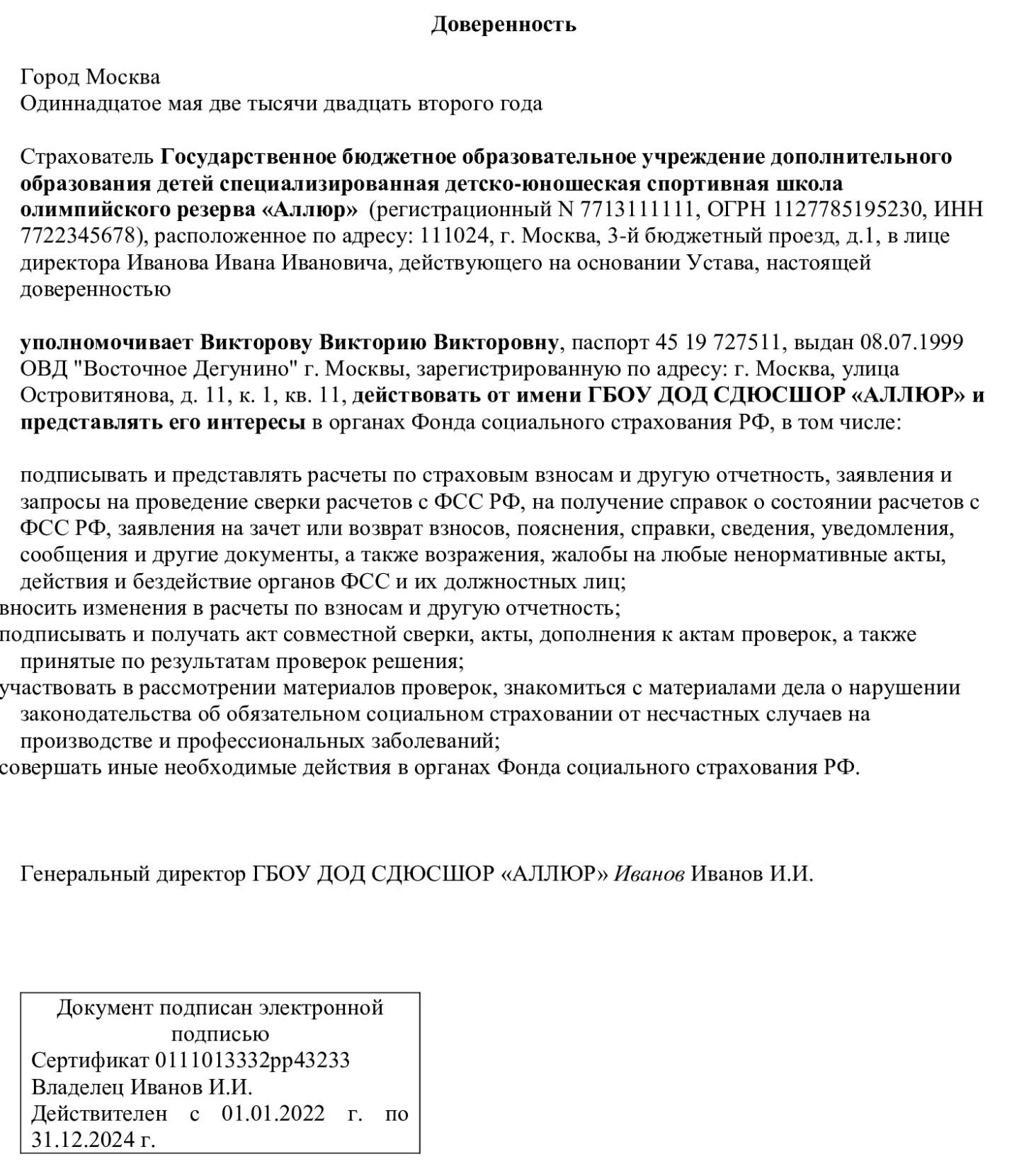 Место простой электронной подписиРуководитель (краткое наименование учреждения)                                               И.И. ИвановПримечание: в соответствии с законодательством Российской Федерации отметка об электронной подписи формируется и визуализируется программными средствами. Отметка об электронной подписи включает фразу "Документ подписан электронной подписью", номер сертификата ключа электронной подписи, фамилию, имя, отчество владельца сертификата, срок действия сертификата ключа электронной подписи.